Сумська міська радаVІІ СКЛИКАННЯ XXXVIII СЕСІЯРІШЕННЯвід 04 квітня 2018 року № 3266-МРм. СумиРозглянувши звернення учасника АТО, надані документи, відповідно до протоколу засідання постійної комісії з питань архітектури, містобудування, регулювання земельних відносин, природокористування та екології Сумської міської ради від 22.02.2018 № 108, статей 12, 81, 118, 121, 122, частини 6 статті 186 Земельного кодексу України, статті 50 Закону України «Про землеустрій», керуючись пунктом 34 частини першої статті 26 Закону України «Про місцеве самоврядування в Україні», Сумська міська рада  ВИРІШИЛА:Затвердити проект землеустрою щодо відведення земельної ділянки та надати у власність Бурдиці Сергію Миколайовичу (3262906775) земельну ділянку за адресою: м. Суми, вул. Кожедуба, біля буд. № 40, площею 0,0868 га, кадастровий номер 5910136600:02:003:0585 (протокол Координаційної ради учасників АТО № 39 від 29.06.2017). Категорія та функціональне призначення земельної ділянки: землі житлової та громадської забудови Сумської міської ради для будівництва і обслуговування жилого будинку, господарських будівель і споруд.Секретар Сумської міської ради                                                          А.В. БарановВиконавець: Клименко Ю.М.                       Бондаренко Я.О.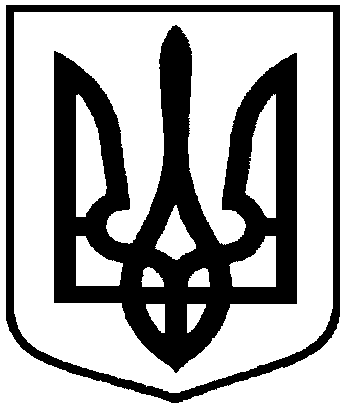 Про надання земельної ділянки за адресою: м. Суми, вул. Кожедуба, біля буд. № 40 у власність учаснику АТО Бурдиці С.М.